Formulaire de participation à la semaine des langues 2019Merci de bien vouloir remplir le questionnaire ci-dessous concernant les actions envisagées par votre établissement.Formulaire à retourner pour le 2 mai 2019 -date limite- à : Odile MALAVAUX : odile.malavaux@ac-besancon.fr  et DAREIC : ce.relinter@ac-besancon.frEtablissement : …………………………………………………………………………………Professeur responsable : ……………………………………………………………………………………………………………Adresse mél : …………………………..……………… @ …………………………………………..Titre du projet ou des actions : ……………………………………………………………………………………………………………Bref descriptif du projet présenté :Classes concernées : ……………………………………………………………………………………………………………Nombre d’élèves : ……………………………………………………………………………………..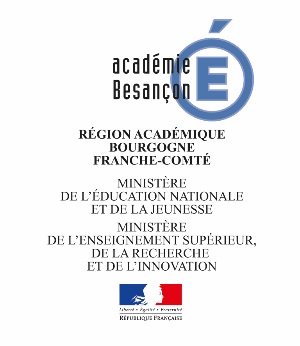 Semaine des langues du 13 au 18 mai 2019